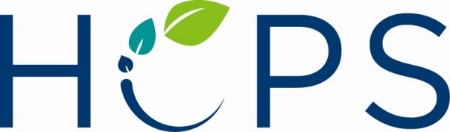 Huether-McClelland Foundation ScholarshipFor a student Majoring in EngineeringBackgroundA fund has been established to award a Scholarship to a Harford County Public School senior for the purpose of continuing post high school studies in engineering.Selection ProcedureEach public high school in Harford County and the Science and Mathematics Academy at Aberdeen High School shall establish a Nomination Committee for the purpose of selecting a nominee for this Scholarship.  The Committee shall be composed of four teachers (one of whom shall be a mathematics department chairperson), a school counselor and the school principal (who shall be the Nomination Committee Chairperson or shall appoint one at his/her discretion).  The Chairperson shall schedule the school level meetings, facilitate the meetings, and will be the contact between the school and the Huether-McClelland Foundation.The scholarship is open to all eligible HCPS students.  A student may seek nomination by submitting an application.  All faculty members who teach a mathematics or science course may also nominate students for this award.  The Nomination Committee shall evaluate all nominees and select one eligible student.  This student’s application packet shall be forwarded in hard copy to Laura Wade, Office of School Counseling. The Huether-McClelland Foundation shall evaluate the nominees’ applications and recommend to the Superintendent of Schools the name of the student to be awarded the Huether-McClelland Foundation Scholarship.  Consideration may be given of any other known scholarships each applicant has received or is eligible to receive.Determination of AwardThe Huether-McClelland Foundation Scholarship award shall be $10,000 annually for the selected recipient and will continue for four years if the student continues to pursue an engineering degree and maintains a yearly grade point average of 2.7 or better.   Each year, a new scholarship shall be awarded to a graduating senior in Harford County.Minimum Eligibility Requirements The applicant shall have been a full-time Harford-County Public School student in grades 11 and 12.Based on a 4.0 unweighted scale, the applicant shall have a minimum unweighted GPA of 3.5 in mathematics and science courses combined.The applicant shall have earned a minimum of four credits in mathematics.  The applicant shall have earned a minimum of four credits in science.  The applicant shall have completed or shall be currently enrolled in one credit in physics.  The applicant shall have completed or shall be currently enrolled in one credit in an advanced placement science course and/or in advanced placement computer science.  Students attending Harford Technical High School must be enrolled in either the Cyber Security Program or the Computer Aided Design and Drafting Program.The applicant must be entering a college that offers a Bachelor of Science degree in engineering.Scholarship RetentionThe recipient of the Scholarship shall be a full-time student each year while in college, or in an approved Co-op program.After receiving the initial award, the recipient of the Scholarship shall submit a copy of his or her grades to the Huether-McClelland Foundation for review at the end of each semester in order to be considered for Scholarship continuation.The recipient must provide the Foundation with the name and address of the college or university registrar or financial aid officer prior to the beginning of each year.Payment of the Scholarship can only be made to a 501c3 organization.Selection CriteriaThe applicant shall have demonstrated a serious attitude toward academic studies in general.  Mathematics and science courses will be the primary focus, but an applicant may also be evaluated on his/her performance in other school subjects.The applicant shall have demonstrated a keen interest in the study of engineering.  This interest may manifest itself in many ways and may include work experience, membership in technical clubs, and hobbies, as well as other extra-curricular activities.The applicant shall be a well-rounded student with extra-curricular interests that cover a broad range of areas.The applicant shall have been a good citizen. He/she will have provided help to others in their school, community and/or other areas.The Recommendation and Student Essay included in the application will be used to help measure the student’s demonstrated ability to meet the Selection Criteria listed above. The Recommendation should be completed by a teacher knowledgeable about the student’s academic achievement in science or mathematics.The Selection Criteria will be weighted as follows:  30% will be given to the academic studies criterion, 30% will be given to the interest in engineering criterion, 20% will be given to the extra-curricular criterion, and 20% will be given to the good citizen criterion.Financial Need If the Huether-McClelland Selection Committee selects a student who receives substantial other awards, the Committee reserves the right in its sole judgment, to award the full scholarship amount to the second place student and so on through the remaining nominees.Due to the timing of the award, the scholarship will be awarded conditionally until such time as the student shows the Foundation that the full amount of the award is needed for first (and subsequent) year expenses.  Approved expenses are listed as tuition, room and board, and other fees that the Foundation determines are required in order to attend. Calendar of Events2019-2020Huether-McClelland Foundation Scholarship Application Student Deadline: Applications must be received in the School Counseling Office.  The Scholarship Selection Committee at each high school selects one application, based on the requirements and criteria.Wednesday, February 19, 2020Principal Deadline: The principal forwards the nominee’s application packet to the Supervisor of School Counseling. By Wednesday, March 11, 2020The package must be date stamped in by the Central Office of School Counseling by 2:30 p.m.The Huether-McClelland Committee will advise the principal of the nominee’s school of the recipient.By Friday, May 1, 2020The award will be presented to the student (as a surprise) at the school’s awards assembly or another appropriate occasion.The award will be presented to the student (as a surprise) at the school’s awards assembly or another appropriate occasion.STUDENT’S COVER PAGESTUDENT’S COVER PAGESTUDENT’S COVER PAGEHigh SchoolStudent’s Full NameStudent HCPS ID#Parent/Guardian NameParent/Guardian PhoneSchool Counselor’s Name & PhoneList College/Universities to which you have applied: List College/Universities to which you have applied: Accepted (Y/N)The student shall submit the following documents to their school counselor:The student shall submit the following documents to their school counselor:The student shall submit the following documents to their school counselor:Student's Application Cover Page: Please complete the section above.   Essay: Write an essay explaining the long-range goals you have set for yourself and how a degree in engineering will help you to achieve those goals.Resume: Include a list of your high school and community. Recommendation Letter: Include a letter from math/science teacher who can speak to student's future as an engineer.NACAC Secondary School Report FormSection I (to be completed by student) Section II & III (to be completed by school counselor)MiscellaneousNote: Incorrect spelling of the foundation’s name (Huether-McClelland) may result in disqualification of the nominee.Student's Application Cover Page: Please complete the section above.   Essay: Write an essay explaining the long-range goals you have set for yourself and how a degree in engineering will help you to achieve those goals.Resume: Include a list of your high school and community. Recommendation Letter: Include a letter from math/science teacher who can speak to student's future as an engineer.NACAC Secondary School Report FormSection I (to be completed by student) Section II & III (to be completed by school counselor)MiscellaneousNote: Incorrect spelling of the foundation’s name (Huether-McClelland) may result in disqualification of the nominee.Student's Application Cover Page: Please complete the section above.   Essay: Write an essay explaining the long-range goals you have set for yourself and how a degree in engineering will help you to achieve those goals.Resume: Include a list of your high school and community. Recommendation Letter: Include a letter from math/science teacher who can speak to student's future as an engineer.NACAC Secondary School Report FormSection I (to be completed by student) Section II & III (to be completed by school counselor)MiscellaneousNote: Incorrect spelling of the foundation’s name (Huether-McClelland) may result in disqualification of the nominee.The school shall submit the nomination package in the following order:The school shall submit the nomination package in the following order:The school shall submit the nomination package in the following order:Student's Application Cover Page (Do not submit scholarship criteria.)Student's Math/Science Profile (Cognos>Marked Reporting>Math Science High School Credit Profile UNWEIGHTED)Mid-year Academic Transcript (generated from OSCAR)EssayResumeRecommendation LetterNACAC Secondary School Report Form (Section II & III (to be completed by school counselor)Common Application School Report to include the School Profile and Counselor Recommendation (Written Evaluation)MiscellaneousStudent's Application Cover Page (Do not submit scholarship criteria.)Student's Math/Science Profile (Cognos>Marked Reporting>Math Science High School Credit Profile UNWEIGHTED)Mid-year Academic Transcript (generated from OSCAR)EssayResumeRecommendation LetterNACAC Secondary School Report Form (Section II & III (to be completed by school counselor)Common Application School Report to include the School Profile and Counselor Recommendation (Written Evaluation)MiscellaneousStudent's Application Cover Page (Do not submit scholarship criteria.)Student's Math/Science Profile (Cognos>Marked Reporting>Math Science High School Credit Profile UNWEIGHTED)Mid-year Academic Transcript (generated from OSCAR)EssayResumeRecommendation LetterNACAC Secondary School Report Form (Section II & III (to be completed by school counselor)Common Application School Report to include the School Profile and Counselor Recommendation (Written Evaluation)Miscellaneous